Documentation of Vision, Scope, Staffing, and Budget Meeting held on 07/20/22.Future VisionAuthority owns equipment required to support Fire/EMS services for our areaAuthority pays personnel directlyContracting with Fire/EMS agencies would only be short-term until Authority is goingPersonnel will consist of cross-trained Fire/EMS personnel and those who are only Fire or EMTLong-term, we would like full-time staff 24x7 at multiple locations, combined with additional personnel available for multiple calls at the same time and/or large scenes. Short-Term:  due to budget constraints, we will need to find the right blend of staffing to best serve the needs of our community.Scope - ServicesFIRE PROTECTION (EXTINGUISH STRUCTURE AND GRASS/BRUSH FIRES)FIRE INVESTIGATION/FIRE PREVENTIONBASIC AMBULANCE TRANSPORT SERVICEMOTOR VEHICLE ACCIDENTS / VEHICLE EXTRICATIONINDUSTRIAL INCIDENT RESPONSE (GAS/OIL FACILITIES, POWER LINE ISSUES)WATER/ICE RESCUEHAZ MATCOMMUNITY CPR TRAININGLOCATIONS:MESICK/SPRINGVILLEBUCKLEYScope – Service AreaImmediate – Antioch, Hanover, Springville, and WexfordObtain approval from Medical ControlEMS Note:  Mesick Rescue current coverage area includes Slagle and Harrietta (they are charged a base of $850 plus services rendered and mileage per run)FIRE Note:  Buckley is providing fire services to Grant and MayfieldFuture:Traverse County – Grant and Mayfield still interested in contracting with the Authority for Fire/EMS coverageOther Wexford Townships – Slagle and othersStaffing/Command StructureThought Starters:Think what would be the ideal staffing?Think about what is right for our community – how much do we need for our volume?Don’t limit to current funding - other opportunities may be available:Other Townships – Grant, Mayfield, Slagle are interested in contracting for NWEA servicesGrants – primarily for equipment so our other funds could be for personnelState Funding – Governor recently approved funding for Fire/EMS supportProperty Tax – with inflation, property taxes will increase, but so will wages…Thought Starters: Previous Proposal and Email of Job Descriptions:Staffing/Command StructureFuture Staffing Goals:  (Agreed to)Long-Term Goal:  24x7 staffing in 2 locations (Buckley and Springville/Mesick area)Minimum of 2 trained personnel staffed full-time at each station with enough back-up to mobilize back-up units for larger scenesProvide our personnel with a sustainable pay to make a professional career, including benefits Make it easy to be “on-call”, sign-up, etc. (electronic scheduling, tablets for billing, etc.)We want/need a blend of those who are willing to be Fire/EMT cross-trained and those who just want to be Firefighters or those who just want to be EMT.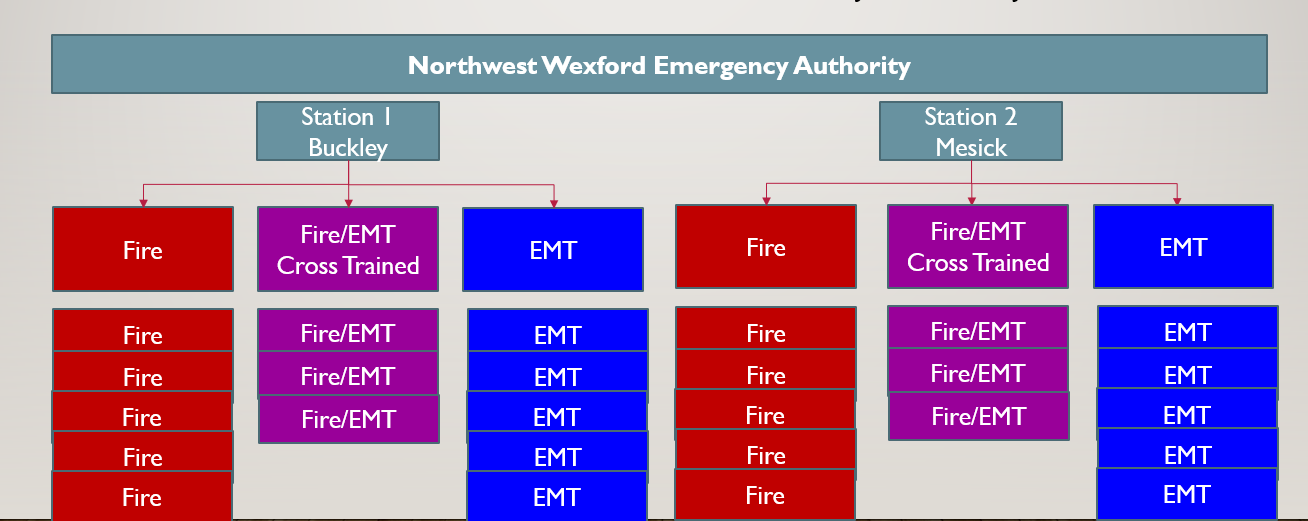 Future Command Structure:  (Agreed to)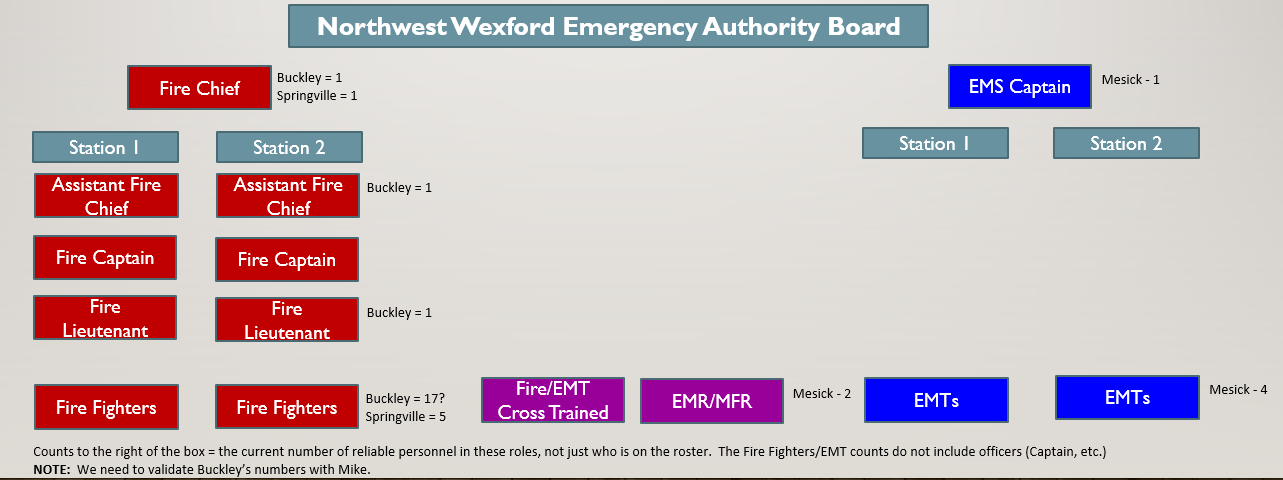 The command structure was defined without regard to budget, but rather what would be a good command structure for the size/scope of our townships in the AuthorityGenerally, a Fire Officer manages approximately 5-7 firefightersEach location really needs an Assistant Fire Chief.  However, as we start up, the Fire Chief may act as the Assistant Fire Chief for one of the locations.For EMS, the Captain and/or the most senior person at the location is in charge.We want to be sure that the teams cross-staff and train together so we operate as “one Authority”, not two separate departments within the Authority.Staffing/Command StructureRoles Out of Scope: (Agreed To)At this time, the team does not currently see the need for the following roles.  However, as we grow, the need for additional roles may change over time.Fire/EMS Director – we could talk to Eric Somsel (Blair) or Darryl Case (Green Lake) to ask when they determined the need for this position; typically found in larger organizationsEMS Chief – just need CaptainTraining Instructor – currently the Fire Chief/EMS Captain and other officers do this or it can be contracted as requiredTraining Coordinator – combination of Chief/Captain and personal responsibilityFire InvestigatorHealth and Safety OfficerImmediate Roles Needed:  (Agreed To)Roles:  Fire Captain (with Firefighters) and EMS Captain (with EMT personnel)Medical Control Recommendations – if we have staffing in Mesick, then we should at a minimum have first responders in the Buckley areaCurrent Staffing – EMS:Mesick Rescue is currently 24x712 hours at the station during the day 7am-7pm12 hours at home or at the station at nightWhen a second crew is needed (first ambulance is out), they are paid hourly for each call with a minimum of 2 hours payNote:  a second crew is needed about 2x/week latelyBuckley AreaWe at least need first responders, but ideally staff at the station 2 people during the dayIssue:  first responders don’t want to use their personal vehicle – leasing a vehicle would alleviate this concern.  A crash truck could be a first response unit – the license determines if a vehicle is a first response or a transport vehicle (ambulance).Buckley used to staff on-call during the day 9am-9pm; evenings were dependent on who respondedOn-call (2 people) would receive $5/hr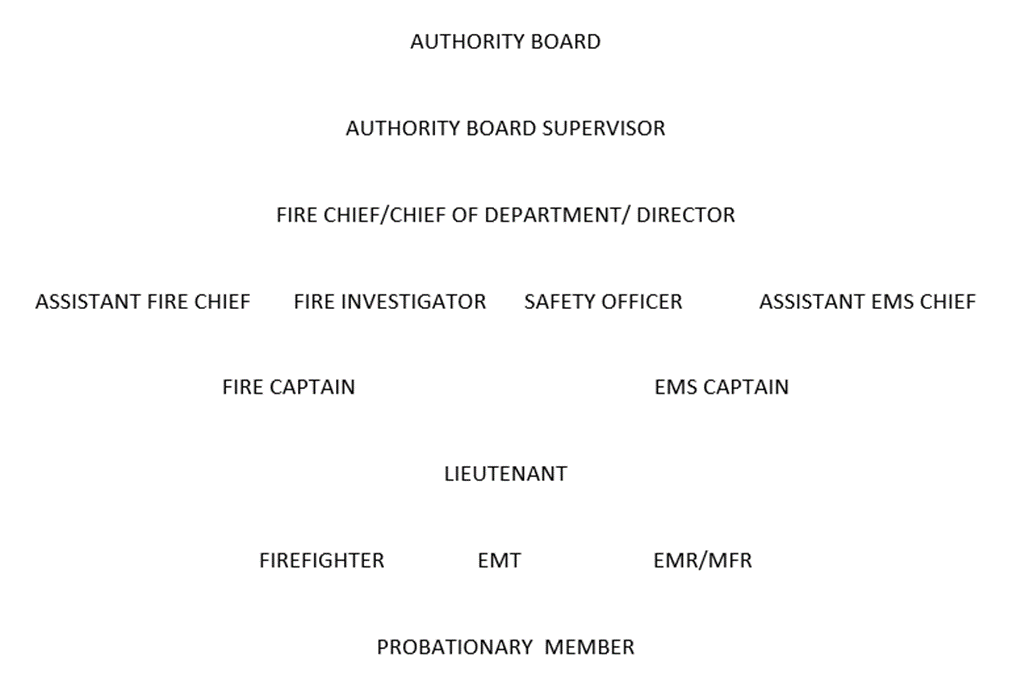 Descriptions Emailed 7/18/22:DirectorEMS ChiefFire ChiefCaptainsDuty CrewsPaid On CallTraining Instructor (Fire and EMS)Training Coordinator (EMS)Fire InvestigatorHealth and Safety Officer